(PRILOG 6.)SVEUČILIŠTE U SPLITUSveučilišni odjel za forenzične znanostiIZJAVAo odobrenju za pohranu i objavu ocjenskog radakojom ja ___________________________________________________, OIB: __________________, student Sveučilišnog odjela za forenzične znanosti, kao autor ocjenskog rada pod naslovom: __________________________________________________________________________________, dajem odobrenje da se, bez naknade, trajno pohrani moj ocjenski rad u javno dostupnom digitalnom repozitoriju Sveučilišta u Splitu te u javnoj internetskoj bazi radova Nacionalne i sveučilišne knjižnice u Zagrebu, sukladno obvezi iz odredbe članka 83. stavka 11. Zakona o znanstvenoj djelatnosti i visokom obrazovanju (NN 123/03, 198/03, 105/04, 174/04, 02/07, 46/07, 45/09, 63/11, 94/13, 139/13, 101/14, 60/15). Potvrđujem da je za pohranu dostavljena završna verzija obranjenog i dovršenog ocjenskog rada. Ovom izjavom, kao autor ocjenskog rada dajem odobrenje i da se moj ocjenski rad, bez naknade, trajno javno objavi i besplatno učini dostupnim:a) široj javnosti
b) studentima i djelatnicima ustanove
c) široj javnosti, ali nakon proteka 6 / 12 / 24 mjeseci (zaokružite odgovarajući broj mjeseci).*U slučaju potrebe dodatnog ograničavanja pristupa Vašem ocjenskom radu, podnosi se obrazloženi zahtjev nadležnom tijelu Odjela.Split, __________________________________(vlastoručni potpis studenta)U svrhu podržavanja otvorenog pristupa ocjenskim radovima trajno pohranjenim i objavljenim u javno dostupnom digitalnom repozitoriju Sveučilišta u Splitu, ovom izjavom dajem pravo iskorištavanja mog ocjenskog rada kao autorskog djela pod uvjetima Creative Commons licencije:1) CC BY (Imenovanje)
2) CC BY-SA (Imenovanje – Dijeli pod istim uvjetima)
3) CC BY-ND (Imenovanje – Bez prerada)
4) CC BY-NC (Imenovanje – Nekomercijalno)
5) CC BY-NC-SA (Imenovanje – Nekomercijalno – Dijeli pod istim uvjetima)
6) CC BY-NC-ND (Imenovanje – Nekomercijalno – Bez prerada)Ovime potvrđujem da mi je prilikom potpisivanja ove izjave pravni tekst licencija bio dostupan te da sam upoznat s uvjetima pod kojim dajem pravo iskorištavanja navedenog djela. ___________________(vlastoručni potpis studenta)O Creative Commons (CC) licencijamaCC licencije pomažu autorima da zadrže svoja autorska i srodna prava, a drugima dopuste da umnožavaju, distribuiraju i na neke načine koriste njihova djela, barem u nekomercijalne svrhe. Svaka CC licencija također osigurava autorima da će ih se priznati i označiti kao autore djela. CC licencije pravovaljane su u čitavom svijetu.Prilikom odabira autor treba odgovoriti na nekoliko pitanja - prvo, želi li dopustiti korištenje djela u komercijalne svrhe ili ne, a zatim želi li dopustiti prerade ili ne? Ako davatelj licence odluči da dopušta prerade, može se također odučiti da od svatko tko koristi djelo, novonastalo djelo učini dostupnim pod istim licencnim uvjetima. CC licencije iziskuju od primatelja da traži dopuštenje za sve ostala korištenja djela koje su prema zakonu isključivo pravo autora, a koje licencija izrijekom ne dopušta. Licencije:
  Imenovanje (CC BY)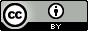 Ova licencija dopušta drugima da distribuiraju, mijenjaju i prerađuju Vaše djelo, čak i u komercijalne svrhe, dokle god Vas navode kao autora izvornog djela. To je najotvorenija CC licencija.Sažetak licencije: https://creativecommons.org/licenses/by/4.0/deed.hr
	Puni pravni tekst:  https://creativecommons.org/licenses/by/4.0/legalcode   Imenovanje-Dijeli pod istim uvjetima (CC BY-SA)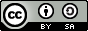 Ova licencija dopušta drugima da mijenjaju i prerađuju Vaše djelo, čak i u komercijalne svrhe, dokle god Vas navode kao autora i licenciraju novonastala djela pod istim uvjetima (sve daljnje prerade će također dopuštati komercijalno korištenje).Sažetak licencije: https://creativecommons.org/licenses/by-sa/4.0/deed.hr
	Puni pravni tekst: https://creativecommons.org/licenses/by-sa/4.0/legalcode   Imenovanje-Bez prerada (CC BY-ND)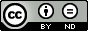 Ova licencija dopušta redistribuiranje, komercijalno i nekomercijalno, dokle god se djelo distribuira cjelovito i u neizmijenjenom obliku, uz isticanje Vašeg autorstva.Sažetak licencije: https://creativecommons.org/licenses/by-nd/4.0/deed.hr
	Puni pravni tekst: https://creativecommons.org/licenses/by-nd/4.0/legalcode    Imenovanje-Nekomercijalno (CC BY-NC)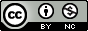 Ova licencija dopušta drugima da mijenjaju i prerađuju Vaše djelo u nekomercijalne svrhe. Iako njihova nova djela bazirana na Vašem moraju Vas navesti kao autora i biti nekomercijalna, ona pritom ne moraju biti licencirana pod istim uvjetima.Sažetak licencije: https://creativecommons.org/licenses/by-nc/4.0/deed.hr
	Puni pravni tekst: https://creativecommons.org/licenses/by-nc/4.0/legalcode   Imenovanje-Nekomercijalno-Dijeli pod istim uvjetima (CC BY-NC-SA)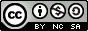 Ova licencija dopušta drugima da mijenjaju i prerađuju Vaše djelo u nekomercijalne svrhe, pod uvjetom da Vas navedu kao autora izvornog djela i licenciraju novonastala djela pod istim uvjetima.Sažetak licencije: https://creativecommons.org/licenses/by-nc-sa/4.0/deed.hr
	Puni pravni tekst: https://creativecommons.org/licenses/by-nc-sa/4.0/legalcode  Imenovanje-Nekomercijalno-Bez prerada (CC BY-NC-ND)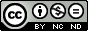 Ovo je najrestriktivnija od CC licencija – dopušta drugima da preuzmu Vaše djelo i da ga dijele s drugima pod uvjetom da Vas navedu kao autora, ali ga ne smiju mijenjati ili koristiti u komercijalne svrhe.Sažetak licencije: https://creativecommons.org/licenses/by-nc-nd/4.0/deed.hr
	Puni pravni tekst: https://creativecommons.org/licenses/by-nc-nd/4.0/legalcode